大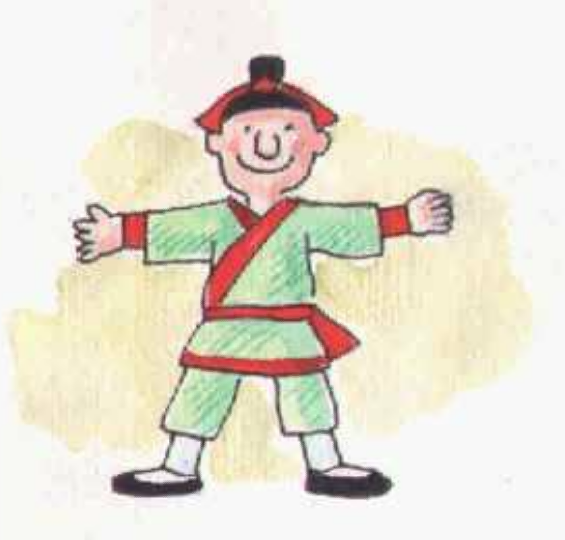 http://www.dragonwise.hku.hk/dragon2/schools/archives/morph/A46A.html  小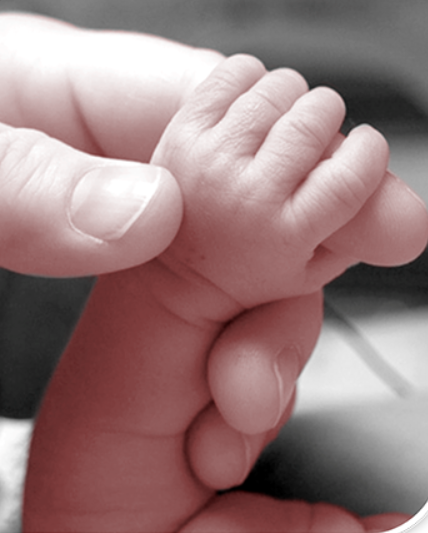 http://online.betterchinese.com/LessonModule.aspx?PackageID=52&CourseID=11 中Guó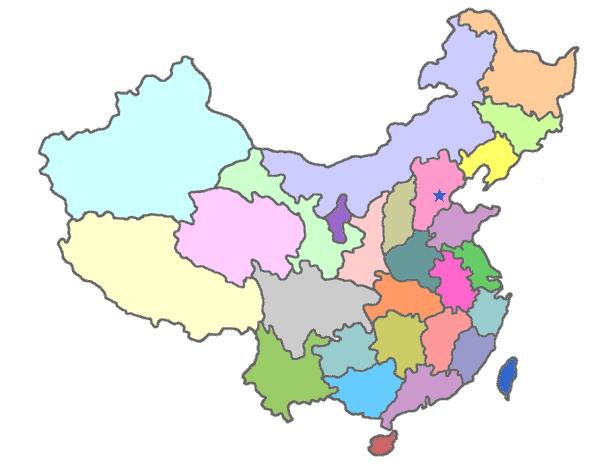 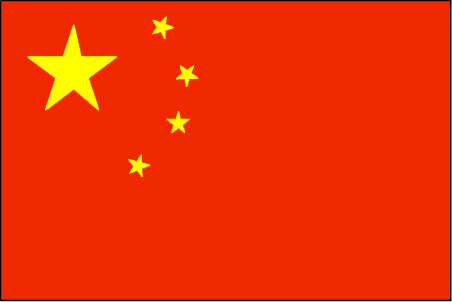 美Guó  吃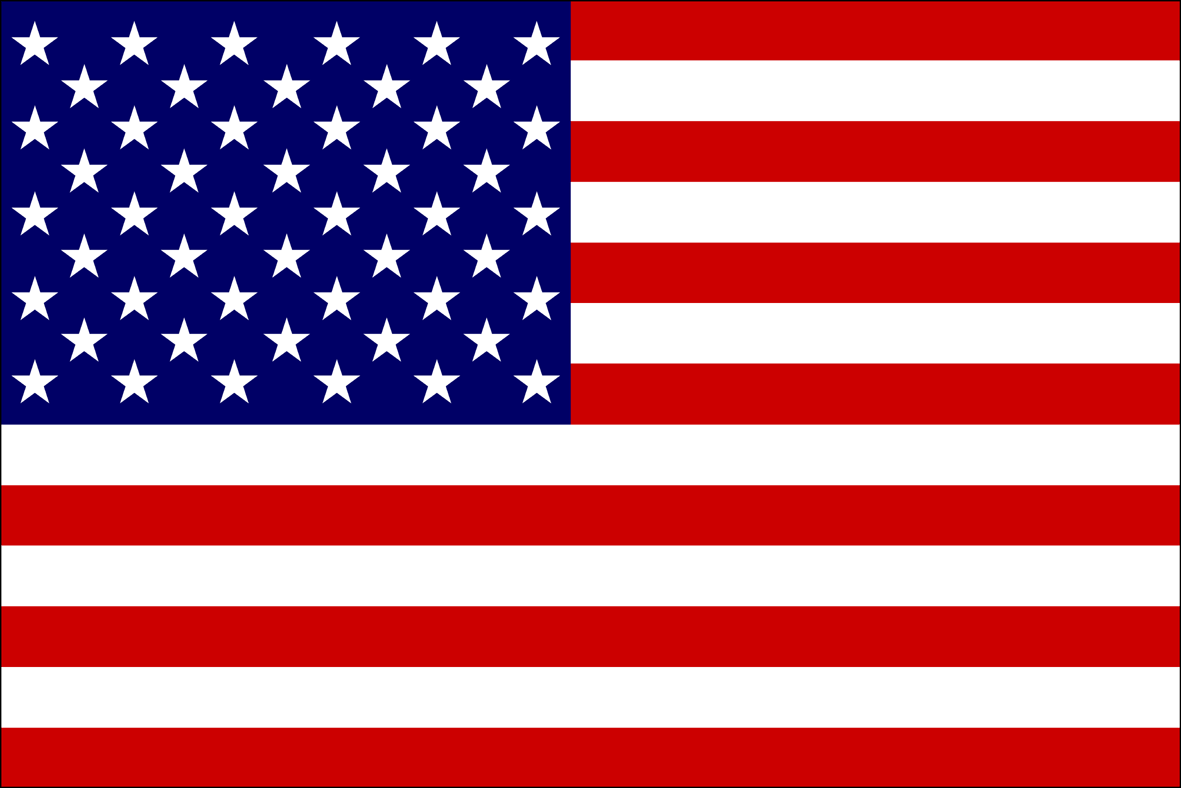 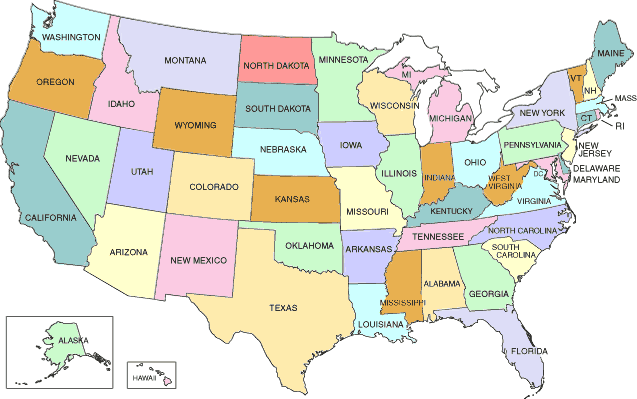 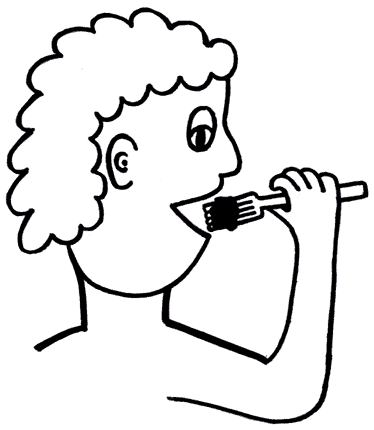 喝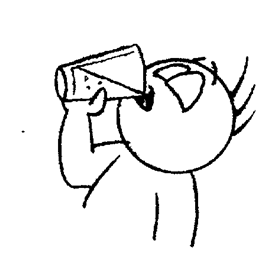 有Have/has/had 要Want